Муниципальное бюджетное общеобразовательное учреждение «Карымкарская средняя общеобразовательная школа»  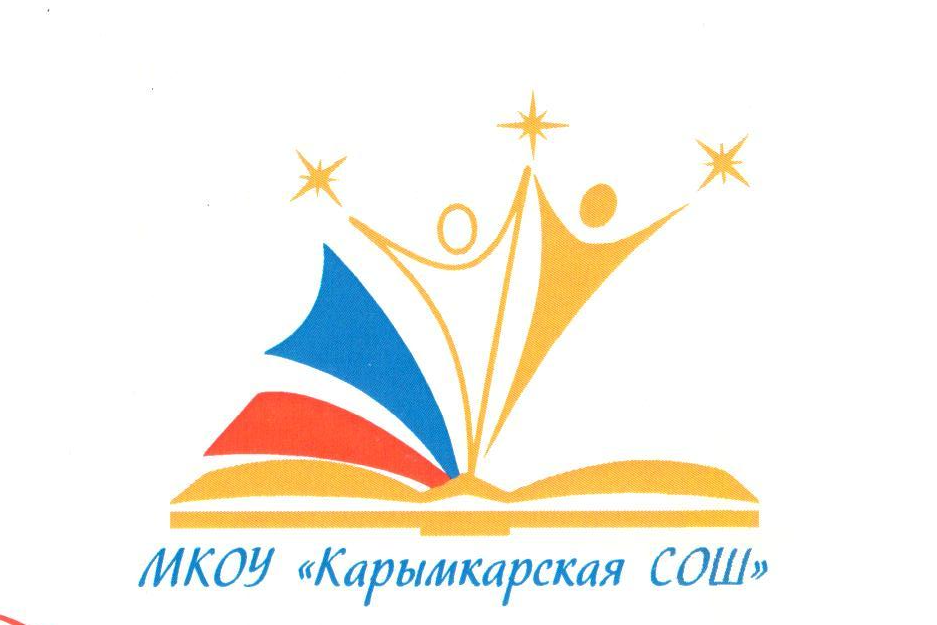 МБОУ «Карымкарская СОШ» Анализ учебно-воспитательной работыза 2022-2023 учебный год.Составитель:заместитель директора по учебно-воспитательной работеСазонова Наталья НиколаевнаАнализ учебно-воспитательной работыза 2022-2023 учебный год.Содержание:I блок.  Цель и источники анализа в 2022-2023 учебном году.               Информационная справка о школе.II блок.  Деятельность школы, направленная на получение образования.III блок . Внутришкольное руководство и контроль.IV блок.  Внешняя оценка качества образованияV блок.   Внутренняя оценка  качества образованияРезультаты опроса населения / Управление образования и молодежной политики администрации Октябрьского района (oktedu.ru)ссылке http://oktedu.ru/?page=rezultaty-oprosa-naseleniya)I  блок.   1. Цель и источники анализа работы в 2022-2023 учебном году. Информационная справка о школеЦЕЛЬ АНАЛИЗА Основной целью анализа работы МБОУ «Карымкарская СОШ» является аналитическое обоснование планирования работы в 2022-2023 учебном году на основе определения факторов и условий, повлиявших положительно на результаты деятельности. ИСТОЧНИКИ АНАЛИЗА Документация (протоколы, приказы, классные журналы); Систематизированные данные внутришкольного контроля и оперативной внутришкольной информации (таблицы, диаграммы, графики, качественные и количественные характеристики педагогических ситуаций и объектов контроля); Справки по результатам посещения уроков и внеклассных воспитательных мероприятий; Результаты итоговых административных контрольных работ, результаты промежуточной и итоговой аттестации учащихся; Результаты независимых контрольных работ и срезов; Результаты управленческой деятельности членов администрации ОУ; Статистические данные (РИК, ОШ). ИНФОРМАЦИОННАЯ СПРАВКА Общие сведения Название: муниципальное бюджетное общеобразовательное учреждение «Карымкарская средняя общеобразовательная школа» Фактический адрес: 628114 ул. Комсомольская, 12А, п.Карымкары Октябрьского района ХМАО-Югры Тюменской области.Телефоны: 8 34678 23167 (директор, приемная), 23341 (бухгалтерия).E-mail: https://shkolakarymkarskaya-r86.gosweb.gosuslugi.ruЛицензия: № 3358 от 15.02.2022 г. Свидетельство о государственной аккредитации: №1345 от 03.03 2022 г. Серия 86АО1 № 0000624. Действует до 17 апреля 2023 г.В 2022-2023 учебном году в школе функционировало 11 классов-комплектов с наполняемостью 171 (в начале года), 166 (в конце учебного года) обучающихся. В 1-4 классах на конец учебного года – 70 человек, 5-9 классах -68 человек, в 10-11классах– 28 человек. Режим работы: 1 смена. Обучение во всех классах по пятидневной неделе.Учебный план школы на 2022-2023учебный год был составлен на основании базисного учебного плана. При составлении учебного плана соблюдалась преемственность между ступенями обучения и классами, сбалансированность между предметными циклами,  отдельными предметами.  Уровень недельной учебной нагрузки на ученика не превышал предельно допустимого. Школьный компонент был распределён на изучение предметов по базисному учебному плану.Образовательная программа школы и учебный план предусматривают выполнение государственной функции школы – обеспечение базового общего среднего образования и развитие каждого ребёнка на каждом учебном занятии в деятельности с учётом его возможностей и способностей. Достижение указанных целей обеспечивается поэтапным решением задач работы на каждой ступени обучения.Учебный план на 2022-2023учебный год выполнен, учебные программы пройдены.II      блок. Деятельность школы, направленная на получение образования.Деятельность школы, направленная на получение бесплатного общего образованияДеятельность педагогического коллектива школы направлена на получение бесплатного основного и среднего образования. Учебный план школы направлен на решение этой задачи.Школа  работает по основной образовательной программе, принятой в 2020г.Цели программы: превратить образование в развивающую и развивающуюся систему, способную обеспечить развитие личности.Основные задачи программы:Достижение современного качества образования.Создание условий для сохранения и укрепления здоровья обучающихся.Совершенствование воспитательной системы.Сотрудничество с семьями учащихся с целью совместного построения индивидуальных программ образования и воспитания детей и формирование у населения ценностных образовательных ориентиров.Развитие материально-технического, программно-методического обеспечения образовательного процесса.Развитие внешних связей.Совершенствование системы управления школы.Основные направления работы школы:Создание условий для удовлетворения образовательных потребностей учащихся.Сохранение здоровья учащихся.Реализация федеральных государственных образовательных стандартов второго поколения и обновлённого ФГОС в 1 и 5 классах.Формирование у учащихся потребности в обучении, саморазвитии.Раскрытие творческого потенциала учащихся.Сроки реализации программы:Сентябрь 2020 года – май 2025 года.Финансовое  обеспечение программы:Выполнение программы обеспечения за счёт бюджетных средств.Методическая тема школы:Формирование функциональной грамотности как фактор достижения качества образования и воспитания обучающихся в условиях реализации ФГОС (5 лет работы).В 2022-2023 учебном году в школе были проведены педагогические советы: «Итого первой четверти  в 2022-2023 учебном году».«Анализ работы школы в 2021-2022 учебном году.» «Адаптация учащихся 1, 5,10 классов».«Итоги второй четверти, I полугодия в 2022-2023 учебном году»  «Введение новых ФОП НОО, ФОП ООО, ФОП СОО. Подготовка к ГИА-2023» «Итоги третьей четверти в 2022-2023 учебном году» Итоги методической недели «Преемственность и формирование функциональной грамотности учащихся НОО,ООО,СОО школы» «Итоги четвертой четверти, учебного года. Допуск девятого и одиннадцатого классов к итоговой аттестации» «Перевод обучающихся 1-8 и 10-х классов» «Об отчислении обучающихся 9,11 классов и выдачи аттестатов»В первый класс принимаются дети 6,5 -летнего возраста на основе учёта детей посёлка. В этом учебном году в школе был сформирован первый класс, в котором обучался 20 человек. В школе налажена работа по преемственности детского сада и школы. Разработан специальный план, поэтому ребята, пришедшие в первый класс, легче переживают адаптационный период. В течении учебного года администрацией школы осуществлялся мониторинг деятельности педагогов по результатам внутришкольного контроля. Результативность педагогов в течении года по результатам промежуточной аттестации за 2022-2023 учебный год.Средняя оценка результативности педагогов за  2022-2023 учебный год.Данные  мониторинга позволяют выносить обоснования суждения о состоянии качества обучения  по педагогам и отдельным предметам в любой момент времени и прогнозировать его развитие. Анализируя состояние качества на начало года и его состояние в конце учебного года, администрация школы делает определённые выводы о качестве образования в школе, а также своевременно планирует собственную административную деятельность по организации контроля за работой коллег.В школе на конец года обучается 166 учащихся (на конец года). Успеваемость и качество знаний отражены в таблицах:Сводная ведомость по итогам успеваемости за 2022-2023 учебный годЕсли сравнить результаты освоения обучающимися программ начального общего образования по показателю «успеваемость» в 2022году с результатами освоения учащимися программ начального общего образования по показателю «успеваемость» в 2021 году, что процент учащихся, окончивших на «4» и «5», понизился на 9 % (в 2021 был 63%), процент учащихся, окончивших на «5», понизился на 5 % (в 2021 – 19%).Результаты освоения учащимися программ основного общего образования по показателю «успеваемость» в 2021-2022 учебном году Если сравнить результаты освоения обучающимися программ основного общего образования по показателю «успеваемость» в 2022 году с результатами освоения учащимися программ основного общего образования по показателю «успеваемость» в 2021 году, то можно отметить, что процент учащихся, окончивших на «4» и «5», понизился на 7,8 % (в 2021 был 45%), процент учащихся, окончивших на «5», повысился на 5,3% (в 2021 – 2,4 %).Результаты освоения программ среднего общего образования обучающимися 10, 11 классов по показателю «успеваемость» в 2022 -2023 учебном году Результаты освоения учащимися программ среднего общего образования по показателю «успеваемость» в 2022 учебном году понизился на 15,2 процентов (в 2021 количество обучающихся, которые закончили на «4» и «5» -47,3%), процент учащихся, окончивших на «5», понизился на 10,4% (в 2021 –21,1 %).Итоги 2022-2023 учебного года Главная задача школы – работа с каждым учащимся, для этого работали консультационные пункты, на уроках использовался дифференцированный подход и разноуровневое обучение, работали предметные кружки по математике, русскому языку,  биологии, химии, географии, физике, обществознанию.Формы организации учебного процесса в 2022-2023учебном году:- уроки (классно-урочная форма);- лекции, семинары, практикумы (лекционно-зачётная форма);- консультации;- занятия по выбору;- олимпиады, конкурсы;- открытые уроки.10 класс скомплектован на основе собеседования и подачи заявления.Таким образом, для учащихся это очень важная ступень – решается задача самостоятельного выбора и принятия решения. Результатом работы являются следующие данные:Получение аттестатов за курс основной общей школы:Получение аттестатов за курс средней (полной) общей школы:Результаты государственной итоговой аттестацииИтоговая аттестация обучающихся 9-х и 11-х классов.В школе сложилась система работы по подготовке и проведению государственной итоговой аттестации выпускников 9, 11-х классов. В ноябре 2022 года был утвержден приказом от 30.10.2021 №244/1-од  план подготовки и проведения государственной (итоговой) аттестации выпускников 9, 11 классов на 2021-2022 учебный год (Дорожная карта), Проведены школьные родительские собрания, собрания  для учащихся 9,11 классов по ознакомлению с нормативными документами по аттестации выпускников, серии тренировочных занятий, индивидуальных консультаций по заполнению бланков ЕГЭ, Всероссийские демонстрационные для родительской и ученической общественности, репетиционные экзамены муниципального и школьного уровня  по материалам ЕГЭ и ОГЭ, пробные экзамены по  русскому языку, математике, химии, географии, биологии, физике  в форме  ЕГЭ и ОГЭ.В 9, 11 классах проведена разъяснительная работа с учащимися, их родителями, учителями русского языка и математики. Проведены репетиционные экзамены по математике и русскому языку в 9 классе. Проведены репетиционные экзамены по основным предметам ГИА выпускников 9, 11 классов по математике и по русскому языку. Вопросы подготовки к выпускным экзаменам обсуждались на вебинарах, педагогических советах, административных планерках и планерках педагогического коллектива, изучались в ходе посещения уроков в выпускных классах, посещения индивидуальных консультаций.Ежегодно все экзамены проводятся в полном соответствии с Положением о государственной (итоговой) аттестации выпускников 9,11 классов.Результаты итоговой аттестации.	В 9 классе в 2022-2023году обучалось  16 учащихся, из них 16 завершили  обучение за курс основной общей школы, двое учащихся  оставлены на осень для повторной аттестации. Результаты ОГЭ и ГВЭРезультаты  ГВЭПеред учителями стоит задача дальнейшей отработки системы оценивания знаний учащихся, организации устного опроса на уроке для большей объективности оценивания знаний учащихся.По итогам года было вручено 18 аттестатов об основном общем образовании. 11 классИз 16 выпускников в 2023 году года все учащиеся успешно завершили учебный год. На ГИА в форме ЕГЭ были выбраны следующие предметы: физика, история, химия, биология, математика (профильный уровень), английский язык. Подготовка к ГИА проводилась в школе планомерно.Результаты ЕГЭВсе 16 выпускников  завершили курс среднего общего образование.Выводы:Результаты государственной итоговой аттестации в форме ОГЭ имеют высокий уровень подготовки обучающиеся  по предметам «география», «русский язык». Низкий уровень подготовки показали по предметам «математика», «биология», «обществознание».Результаты ЕГЭ имеют хороший уровень подготовленности по учебным предметам «русский язык», «математика», «история», «английский язык». Низкий уровень подготовки показали обучающиеся по предметам «химия», «биология». Руководителям, школьных методических объединений следует провести заседание методических объединений  по обсуждению результатов ЕГЭ,  ОГЭ  по определению плана подготовки  к экзаменам  к следующему учебному году.Рекомендации:Продолжить задействовать потенциал предметных кружков для привития интереса к предмету, лучшей подготовки учащихся к ГИА.Консультации к ГИА начинать с первой четверти, особое внимание обратить подготовку предметов и посещаемость обучающихся.Учителям-предметникам вести ведомость учета посещаемости выпускников консультаций групповых и индивидуальных, с начала первого полугодия отмечать в индивидуальном маршруте обучающихся количество выполненных КИМ с указанием верно и неверно выполненных заданий. Особое внимание обратить на выпускников, попадающих в «зону риска» при проведении ГИА.III     блок. Внутришкольное руководство и контроль1.Состав администрации:Школа обеспечена необходимыми квалифицированными кадрами руководства всеми направлениями учебно-воспитательного процесса:Директор – Хургунова С. Я., учитель географии, высшая квалификационная категория.Заместитель директора по учебно-воспитательной работе  - Сазонова Н.Н. – учитель математики,   высшая квалификационная категория.Заместитель директора по воспитательной работе – Скородумова О.В. – учитель русского языка и литературы, первой квалификационной  категории.2. Организация внутришкольного контроля.Основными направлениями контроля учебно-воспитательного процесса в 2022-2023 учебном году явились:Преемственности начальной и средней школы по развитию и сформированности/развитие  УУД;Адаптация 1,5,10 классов;Помощь молодым специалистам в соответствии с преподаванием уроков требованиям обновлённых ФГОС;Контроль за сохранением здоровья обучающихся;Внешняя оценка уровня подготовки обучающихся к освоению программ: ВПР, ГИА;Подготовка к итоговой аттестации;Формы контроля, использованные в 2022-2023учебном году.- классно-обобщающий контроль(фронтальный вид контроля, то есть контроль за деятельностью учителей, классных руководителей, работающих в одном классе), уровень ЗУН(срезы, контрольные работы);- обзорный контроль (тематический вид) – обеспечение учащихся учебной литературой, состояние школьной документации, контроль календарно-тематического планирования и программ, календарно-тематического планирования дополнительных занятий за счёт школьного компонента, выполнение программ минимума контрольных, проверочных и лабораторных работ по всем предметам;  организация работы кружков, секций; организация итогового повторения; посещаемость занятий учащимися; работа с отстающими и «трудными» учащимися; уровень подготовленности первоклассников к обучению в школе; состояние охраны труда и техники безопасности.- административный контроль за уровнем знаний и умений по предметам – стартовый контроль, рубежный контроль (по четвертям, полугодиям), итоговый контроль(годовой на конец учебного года в переводных классах), предварительный контроль(перед экзаменами в выпускных классах), итоговый контроль(итоговая аттестация в выпускных классах);- тематически-обобщающий контроль – развитие самостоятельной познавательной деятельности учащихся на уроке и вне школы;- комплексно-обобщающий контроль -  контроль за состоянием методической работы в школе, работы с мотивированными на учёбу учащимися.Методы контроля:- наблюдение(посещение уроков),- изучение документации,- проверка знаний(срезы, тесты, контрольные, практические работы, мониторинг),- анкетирование,- анализ.Администрацией школы посещались уроки в рабочем порядке по плану внутришкольного контроля.Основные направления посещений и контроля уроков:Преемственность начальной и средней школы по развитию и сформированности /развитие  УУД.Адаптация 1, 5, 10 классов.Помощь молодым специалистам в соответствии преподавания уроков требованиям ФГОС второго поколения и обновлённого ФГОС в 1 и 5 классах. Внешняя оценка уровня подготовки обучающихся к освоению программ: ВПР, ГИА. Подготовка к государственной  итоговой аттестации.В ходе внутришкольного контроля происходила своевременная корректировка планов работы учителей и школы.Внутришкольным  контролем были охвачены в течение учебного года все классы с 1 по 11, большая часть  педагогов и многие предметы.В августе 2022 года было проверено и утверждено календарно-тематическое планирование по всем предметам. В октябре были посещены уроки в 1, 5, 10 классах с целью выявления уровня адаптации учащихся в переходный период. В течение года была под контролем работа со слабоуспевающими учащимися, на контроле было состояние преподавания отдельных предметов и классов: русского языка  и математики в 9, 11 классах, математики в 5, 7 классах, ОБЖ и информатики в 8-11 классах, биология в 5-11 классах, химия в 8-11 классах,  математики и литературы в 3 классе. Проверялось состояние ведения школьной документации: электронные классные журналы, личные дела.	В течение года проводился мониторинг уровня сформированности обязательных результатов по русскому языку и математике в виде административных контрольных работ:- стартовый (входной) контроль, цель которого – определить степень устойчивости знаний учащихся, выяснить причины потери знаний за летний период и наметить меры по устранению выявленных пробелов в процессе повторения материала прошлых лет.- промежуточный (полугодовой контроль), целью которого является отслеживание динамики обучености учащихся, коррекция деятельности учителя и учеников для предупреждения неуспеваемости и второгодничества.-итоговый (годовой контроль), цель которого состоит в определении уровня сформированности ЗУН при переходе учащихся в  следующий класс, отслеживании динамики их обучености, прогнозировании результативности дальнейшего обучения учащихся, выявлении недостатков в работе, планировании внутришкольного контроля на следующий учебный год по предметам и классам, по которым получены неудовлетворительные результаты мониторинга.В ходе проверки внутришкольного контроля за сентябре:- организована проверка  документации по комплектованию классов;-проведено собеседование с классными руководителями  9,11 классов по поступлению выпускников , составлен мониторинг поступления выпускников;-изучена документацию по организации образовательного процесса для обучающихся с ОВЗ и на дому;-составлены графики проведения входных и промежуточных контрольных работ.  -организована проверка электронных журналов и личных дел; В ходе контроля установлено следующее:-классы укомплектованы в соответствии приказом от 31.08.2022 № 56-у ;-все выпускники 11 и частично 9 классов поступили в средние учебные заведения, 1 высшее учебное заведение, 1 трудоустроен;-имеется документация по организации образовательного процесса для обучающихся с ОВЗ и на дому (приказы по школе, локальные акты и т.д.);-составлены графики проведения входных и промежуточных   контрольных работ;- при проверке электронного журнала, с учителями-предметниками, допустившими нарушения в несвоевременном записывании тем уроков и домашних заданий, проводятся индивидуальные беседы и повторное ознакомление с положением о ведении классного журнала (Иванов И.В, Мальцева Л.А.).  По итогам внутришкольного контроля в сентябре были даны следующие рекомендации:Сазоновой Н.Н. продолжить работу по изучению  документации по организации образовательного процесса для обучающихся с ОВЗ и на дому;Учителям предметникам продолжить работу по формированию  УУД у обучающихсяКлассным руководителям выпускных классов продолжить отслеживание трудоустройства и обучения выпускников в учебных заведенияхВнутришкольный мониторинг ЗУН проводится в 3 этапа: входной контроль – сентябрь, промежуточный контроль – октябрь, март.итоговый контроль (промежуточная аттестация) – декабрь, май.В соответствии с этим планом в сентябре-октябре были проведены входные контрольные работы и контрольные работы за 1 четверть.По плану внутришкольного контроля в октябре-ноябре анализ входных контрольных работ по русскому языку в форме диктанта с грамматическим заданием (теста) и контрольной работы по математике (алгебре, геометрии) в 3-9 классах позволил выявить уровень усвоения знаний по основным предметам школьной программы.Количественная характеристика выполненной работы – таблица «Уровень качества знаний, успеваемость по результатам выполнения входных контрольных работ по русскому языку и математике». Выводы: анализ результатов входной контрольной работы в I четверти показывает, что учителя, работающие в этих классах, учитывают возрастные особенности учащихся, планируют разноуровневую и дифференцированную работу на проверочных уроках, продумывают подачу домашнего задания учащимся. Учителю начальных классов Балинской О.С. продумывать подготовку к контрольным работам, т.к очень низкий результат по математике  в 3 классе. Учителям математики Мальцевой Л.А. и Сазоновой Н.Н. обратить внимание  на низкие результаты входной контрольной  работы по алгебре в 9 классе  и по геометрии в 9 классе   В ходе проверки внутришкольного контроля за октябрь-ноябрь  были: - посещены уроки в 1,5,10 классах заместителями директора по УВР и ВР, психологом Мудрецовой Н. О. и социальным педагогом Анисимовой Н.М. для выявления уровня адаптации 1, 5, 10 классов с разных позиций;-проведены анкетирования, диагностики, тесты с учащимися на выявление дезадаптации психологом Мудрецовой Н. О. и социальным педагогом Анисимовой Н.М.;- проверен мониторинг качества ЗУН обучающихся за I четверть;- проверен электронный журнал;В ходе контроля установлено следующее:Первоклассники (учитель Короткова Л.Н.) начали обучение в школе по стандартам второго поколения. Обучение осуществляется по программе «Перспектива». Данная программа обеспечивает достижение необходимых личностных, метапредметных результатов освоения курса, заложенных в ФГОС второго поколения. Календарно – тематическое планирование предметов составлено с учётом требований этой программы.В начальный период были созданы благоприятные условия для адаптации первоклассников к школе. Согласно п. 10.10 Санитарных правил 2.4.2.2821-10 Гигиенические требования к условиям обучения в 1 классе продолжительность урока по 35 минут каждый. На уроках в обязательном порядке проводятся физкультминутки. В течение 1 четверти ежедневно проводилось по 3 урока в традиционной классно-урочной системе и 1 урок нетрадиционный: урок-сказка, урок-экскурсия, урок-путешествие, урок-игра и т. д. На данный момент в 1 классе обучается  20 учащийся (12 девочек и 8 мальчиков). В течение четверти было проведено  два родительских собрания, где обсуждались вопросы по возрастным и психологическим особенностям обучающихся 1-х классов в период адаптации (начало сентября и начало октября). Посещенные уроки показали, что учитель знает новые требования и планирует четвёртые уроки в первой четверти в нетрадиционной форме для лучшей адаптации детей к школьному обучению, что находит своё отражение как в тематическом планировании, так и в записях тем классного журнала. Все уроки проводились в соответствии с календарно-тематическим планированием, учебным планом. На уроках учитель Короткова Л.Н., создаёт непринуждённую атмосферу. Учителем продумывается система вопросов, смена видов деятельности детей на уроке. Это позволяет детям быть работоспособными в течение всего урока. На посещённых уроках зафиксирована продолжительность - 35 минут. Физкультминутки проводятся двукратно: через 10-15 и 20-25 минут от начала урока. Первая включает в себя подвижные игры, комплекс физических упражнений, вторая – гимнастику для глаз. Учитель использует на своих уроках игровые технологии: загадки, ребусы, кроссворды, ролевые игры, предлагает задания на развитие фонематического слуха, речи, внимания и памяти. Активно работают первоклассники на уроке, хорошо усваивают учебную программу по всем предметам, но есть проблемы в поведении. В целом можно сделать вывод, что процесс адаптации у первоклассников проходит в пределах нормы.Также проверялся уровень адаптации обучающихся 5 класса, в котором обучается 19 обучающийся (13 девочек, 6 мальчиков) В классе много сильных учеников, активно работающих на уроках, по итогам I четверти 14 человек на «4» и «5» из них один обучающийся на отлично, что составляет 73,7% качество успеваемости. Анализ посещенных уроков и выполненных контрольных работ по этим предметам показал следующее. Преподавание истории. Учитель первой квалификационной категории Эльзессер М.А.  ведёт обучение пятиклассников по программе «История Древнего мира» (учебник «История древнего мира»  Вигасина А. А. и др.) На уроках учитель проводит работу над словом, приводит интересные исторические факты, учащиеся учатся выделять главное, анализировать. Процесс адаптации он проводит через использование дифференцированных заданий, выработку навыков самоконтроля, разнообразие форм и методов опроса на уроке. Для нормализации учебной нагрузки практикует разноуровневое тестирование, работу в парах, групповые формы работы, использует дифференцированные домашние задания, учитывая индивидуальные особенности и личностные качества учащихся. Все учащиеся активны, организованны. Преподавание математики. Учитель первой квалификационной категории Мальцева Л.А.  Математика в 5 классе преподается по программе для общеобразовательных школ по учебнику Дорофеев Г.В., и др. «Математика» для 5-х классов. Учитель в владеет методикой ведения урока, знает возрастные особенности школьников. На уроке формирует необходимые ЗУН, используя для этого разнообразные формы и методы обучения. Созданы и успешно используются на уроках «Математические диктанты». Такой подбор раздаточного материала способствует нормализации учебной нагрузки учащихся, созданию ситуации успеха у всех школьников, развивает творческую активность пятиклассников, что способствует успешной адаптации учеников к условиям обучения в среднем звене школы. Вывод: Адаптация в 5 классе в целом проходит удовлетворительно. При посещении уроков было выявлено, что учащиеся 5 класса практически не испытывают трудностей выполнения требований учителей основной школы. Активность на уроках достаточно высокая. Изучаемый материал на данном этапе обучения являлся повторением изученного в начальной школе, поэтому обучающиеся легко с ним справляются.Также проверялся уровень адаптации обучающихся 10 класса, в котором обучается 18 обучающихся (6 девочка и 12 мальчиков). Преподавание русского языка и литературы. Русский язык в 10 классе преподается по программе для общеобразовательных школ по учебнику «Русский язык» 10-11 классы, авторы: Гольцова Н.Г., Шамшин И.В., Мищерина М.А. Литература в 10 классе преподается по программе для общеобразовательных школ по учебнику «Литература в 2-х частях» авторы: Коровин В.И.. Вершинина Н.Л., Капитонова Л.А.. и др.  Посещенные уроки показали, что учитель русского языка и литературы Золотарева Л.В. (учитель первой квалификационной категории), владеет методикой ведения урока, владеет коллективом, знает возрастные особенности школьников. Она формирует необходимые ЗУН, используя для этого разнообразные формы и методы обучения. Созданы и успешно используются на уроках раздаточные материалы: «Разноуровневые задания», «Итоговые контрольные тесты», , пробные КИМ для 11 класса. Такой подбор раздаточного материала способствует нормализации учебной нагрузки учащихся, созданию ситуации успеха у всех школьников, развивает навыки контроля и самоконтроля, творческую активность десятиклассников, что способствует успешной адаптации учеников к условиям обучения в старшем звене школы. Учащиеся на уроке организованны, активны. Но очень слабая подготовка в изучении теории и выполнении домашних заданий. Также очень много пропусков по болезни, что также влияет на уровень овладения программным материалом.Вывод: на основании вышеизложенного можно сказать, процесс адаптации в 10 классе прошел удовлетворительно Следует обратить внимание на обучающихся Никифорова Алексея и Данила, Емельяновия Дарью, Фарносову Дарью, Новопашина Андрея, Емельянович Дарью т.к ребята слабые и им тяжело выполнять необходимую подготовку к занятиям, недостаточно прикладывают сил для усвоения программного материала, самостоятельно пропущенный материал не изучают, что сказывается на качестве знаний класса в целом.2. Анкетирование учащихся на выявление дезадаптации обучающихся 1,5,10 классов психологом Мудрецовой Н. О. и социальным педагогом Анисимовой Н.М.Анализ полученных результатов свидетельствует о том, что процесс адаптации, в основном, проходит в пределах нормы.Психологический анализ уроков показал, что эмоциональная обстановка на уроках благоприятная. Учителя-предметники весьма доброжелательны по отношению к учащимся, поддерживают в случаях затруднений (задают наводящие вопросы, помогают вспомнить правило или определение). Педагоги учитывают возрастные и индивидуальные особенности учащихся путем подбора и дифференциации заданий, разнообразят виды деятельности (Справки педагога-психолога, заместителя директора по воспитательной работе, социального педагога прилагаются).Выводы:Адаптация к условиям обучения 1, 5, 10 классов в начальном, среднем и старшем звене школы проходит в пределах допустимой нормы.Учителя, ведущие уроки, учитывают возрастные особенности данных учащихся при работе с ними. Общий настрой классов, их «эмоциональный портрет» позитивный.Отсутствуют «проблемные» предметы и негативное отношение к учителям.Все учителя используют различные формы и методы преподавания для успешной адаптации учащихся к условиям обучения. На начало обучения 78% обучающихся имеют средний уровень школьной готовности, 22% обучающихся с низким уровнем школьной готовности по результатам анкетирования педагога-психолога и социального педагога (справки прилагаются).Проверка электронного журнала- при проверке электронного журнала, имеются нарушения в несвоевременном записывании тем уроков и домашних заданий Рекомендации:Классным руководителям, педагогу-психологу и социальному педагогу продолжить работу с обучающимися.Учителям – предметникам, работающим в 1,5, 10 классах: - регламентировать подачу нового учебного материала, - соблюдать нормы выдачи домашних заданий, - дифференцировать задания на различных этапах урока, - использовать игровые методики и упражнения, способствующие развитию УУД и процессу адаптации,- вести работу по адаптации учащихся, учитывая результаты анкетирования, психолого-возрастные, индивидуальные особенности и личностные качества учащихся;- продолжить работу по формированию устойчивых УУД школьников, учитывая результаты входного и итогового контроля I четверти;- наметить пути ликвидации пробелов в знаниях учащихся;- следить за ведением  тетрадей и каллиграфией обучающихся. 3. Учителям, осуществляющим урочную и внеурочную деятельность в 1 классе, (Коротковой Л.Н., Капаеву О.А., Золотаревой Л. В., Сиговой Н. В.,) в своей работе использовать специальные упражнения (в том числе игрового характера), помогающих детям быстрее войти в мир школьной жизни4. Учителям-предметникам Иванову И.В. и Мальцевой Л.А. допустившими нарушения в несвоевременном записывании тем уроков и домашних заданий, устранить нарушения. В соответствии с планом внутришкольного контроля в декабре были организованы, проведены  репетиционные экзамены в формате ЕГЭ и ОГЭ,ГВЭ по  предмету (математика) для обучающихся 9, 11 классов, а также проанализированы их результаты. Итоги проверки представлены в таблицах В ходе контроля установлено следующее:- проанализированы результаты  муниципального уровня пробные экзамены в форме ОГЭ ;  -на родительских собраниях в 9,11 классах представлена информация по процедуре подготовки и проведения ГИА-2023, составлены листы ознакомления ;-проанализирован мониторинг качества ЗУН  обучающихся 2-9 классов  (русский язык и математика)  за I полугодие;-организованы проверки  электронного журнала.1.Анализ результатов пробного экзамена в формате ОГЭ по математике и русскому языку;Количественная характеристика выполненной работы представлена в  таблице «Отчет по итогу репетиционного экзамена по математике в форме ОГЭ». Отчет по итогам репетиционного экзамена Общее количество выпускников 9 классов   20 обучающихся Количество выпускников, принявших участие в репетиционном ОГЭ/ГЭВ  18/1 обучающихся*Таблицу необходимо заполнять в порядке уменьшения оценкиИздан организационно-распорядительный документ на уровне МКОУ «Карымкарская СОШ» о проведении репетиционного экзамена по русскому языку №359 от 03.12.2021 гКраткий анализ выполнения заданий участниками:Репетиционная  работа по русскому языку состояла из трех частей:
        Часть первая  представляла собой сжатое изложение на основе прослушанного  текста.
        Вторая и третья часть работы выполнялись на основе одного и того же  прочитанного выпускниками исходного текста.  Часть  вторая  содержала тестовые задания с записью краткого ответа  (задания 2-8). Часть третья проверяла  умение создавать собственное высказывание на основе прочитанного текста.Сжатое изложение17 обучающихся при написании сжатого изложения в большинстве своём успешно справились с заданием: сумели передать содержание как каждой микротемы, так и всего текста в целом, применили хотя бы один способ сжатия. Наибольшее затруднение вызвало абзацное членение текста. При написании изложения учащиеся допускали ошибки, связанные с умением слушать и обрабатывать воспринимаемую информацию, что приводило к неточности в понимании смысла предложения. Таким образом, анализ работ экзаменуемых показал следующее:17 учащихся успешно передают основное содержание прослушанного текста. Среди типичных ошибок по данному критерию можно отметить недостаточное умение отличать главную информацию текста от второстепенной. 1 работа написана очень небрежно, неаккуратно, со множеством исправлений,  что значительно затруднило проверку.Не вызывает затруднений у ребят использование приёмов сжатия текста. По данному критерию единично отмечаются следующие недочёты в работах:- исключение главной информации текста взамен второстепенной;- синонимическая замена, не обеспечивающая сжатие текста.           Анализ результатов репетиционного экзамена позволил выявить следующие ошибки у учащихся:- неправильное применение  приёмов сжатия текста;- нарушение абзацного членения;- неверно передано содержание прослушанного текста;- в работах допущено большое количество исправлений;(1 чел)- небрежность, плохая каллиграфия при написании изложения;(1 чел)- в работах не просматривается коммуникативный замысел, допущены логические ошибки.Задания 2-8 ( тестовые задания)Среди всех заданий тестовой части трудность вызвали  задания: 2 (. Синтаксический анализ. Предложение),3 (Пунктуационный анализ. Знаки препинания в сложносочинённом и сложноподчинённом предложениях),5 (Орфографический анализ).Возможные причины выявленных ошибок: слабые теоретические знания по разделу «Синтаксис», неумение вычленять грамматическую основу предложения, незнание перечня сочинительных и подчинительных союзов.       Причины трудностей в освоении норм пунктуации связаны с недостаточным усвоением учащимися тем синтаксиса и пунктуации в 8 классе; раздел «Синтаксис сложного предложения» изучен на сегодняшний день не до конца. Сочинение – рассуждение            Обучающиеся выбрали задание 9.3 допустили наибольшее количество ошибок:- неверно дано определение понятия в первой части сочинения, при этом допущены  речевые, логические ошибки; - в некоторых работах отсутствует комментарий; - пересказ текста при отсутствии выражения собственного мнения; - вывод не соответствует логике изложенного в других частях сочинения; - слабая аргументация на основе жизненного опыта.Причины, по которым участники не справились с заданиями и получили оценку ниже «3».                  1.Низкое развитие интеллекта. 2.Отсутствие мотивации учения. 3. Пропуски учебных занятий и консультаций.              Меры, направленные на повышение качества подготовки выпускников к прохождению государственной итоговой аттестации в 2022 году в форме ОГЭ/ГВЭ по русскому языку.1. На уроках русского языка больше уделять темам повторения орфографии при изучении синтаксиса и пунктуации, при изучении синтаксиса следует уделять большее внимание формированию умения распознавать разнообразные синтаксические структуры, прежде всего в тексте, и применять полученные знания на практике;- следует обратить серьёзное внимание на формирование лингвистической, языковой и коммуникативной компетенций;- отрабатывать у учащихся умение определять в тексте микротемы;- продолжать работу с учащимся по овладению основными приёмами сжатия текста;- развивать умение опознавать разнообразные грамматические конструкции, видеть структуру предложения;- уделять достаточное время  опознаванию средств выразительности речи не только на уроках литературы, но и на уроках русского языка;- постоянно проводить на уроках лексическую работу на основе текста, связывая её с орфографией, морфемикой и словообразованием;- организовывать в процессе подготовки систематическую многоплановую работу над текстом.2.  Продолжить подготовку к ОГЭ по Демоверсиям, по Кодификатору элементов содержания и уровня требований к подготовке выпускников 9-х классов, расположенному на сайте ФИПИ; - практиковать проведение промежуточного и итогового контроля по контрольно-измерительным материалам;- осуществлять дифференцированный подход к обучающимся,  с целью повышения уровня  качества знания выпускников (использовать эффективные технологии обучения, обеспечивающие разноуровневый и индивидуальный подход).Репетиционный экзамен по математике в 9 классеОбщее количество выпускников 9 класса     20 человекКоличество выпускников, принявших участие в репетиционном  ОГЭ    18Количество выпускников, принявших участие в репетиционном  ГВЭ    1Отсутствовал 1 выпускник по уважительной причине.ГВЭИздан   школьный приказ от 28.02.2022 № 43-од «О проведении репетиционного экзамена по математики в 9 классе» на базе МБОУ «Карымкарская СОШ»Результаты пробного экзамена свидетельствуют о наличии проблемных зон в подготовке обучающихся: отсутствие навыков самоконтроля, проявляющееся в том, что обучающиеся невнимательно читают условие задания и в результате выполняют не то, что требовалось, не проверяют свой ответ, не оценивают его с точки зрения соответствия условию и здравому смыслу. Отсутствие самоконтроля мешает обучающимся успешно справляться с заданиями, требующими выполнения последовательности шагов, проверки условий, выбора оптимального варианта решения.Хорошо усвоен материал по заданиям с 1 по 3 задания, 6,8,9,10,13Плохо выполнены задания по математике 5, 7, 11 и заданий по геометрии 15,16, 19Меры, направленные на повышение качестваРекомендации: Учителю математики Мальцевой Ларисе Анатольевне:1.1  продолжить проводить работу с обучающимися по заполнению бланков ОГЭ по математике 1.2  регулярно тренировать обучающихся в решении заданий по модулям Алгебра, Геометрия. 1.3  проводить консультации по математике для выпускников по западающим темам согласно графику консультаций1.4  проводить дополнительные занятия для слабоуспевающих обучающихся.1.5 составить на каждого неуспевающего   индивидуальный маршрут1.6 результаты индивидуальных маршрутов представить к 30.04.2022 г2.    Классному руководителю Эльзессер М.А,  провести родительское собрание и ознакомить родителей выпускников 9 класса с                      с результатами пробного ОГЭ,ГВЭ по математике. 2.Анализ за первое полугодие по русскому языку и  математике (алгебре, геометрии)  в 2-9 классах позволил выявить уровень усвоения знаний по основным предметам школьной программы. Количественная характеристика выполненной работы представлена в  таблице «Уровень качества знаний, успеваемость за  I полугодия по русскому языку и математике». Выводы: анализ результатов за I полугодие показывает, что учителя, работающие в этих классах,  учитывают возрастные особенности учащихся, планируют разноуровневую и дифференцированную работу на проверочных уроках, продумывают подачу домашнего задания учащимся.Проверка электронного журнала показала, что в журнал не своевременно ведут  записи домашнего задания.	Рекомендации:1.Учителям русского языка, учителям математики не допускать снижения качества знаний, для его сохранения систематически использовать в работе разноуровневые и дифференцированные задания, инновационные технологии, действенные формы и методы работы, учитывать возрастные и индивидуальные особенности каждого ученика.2. Наметить конкретные меры по исправлению типичных ошибок и ликвидации в пробелах знаний учащихся. По плану внутришкольного контроля в январе проводилась проверка уровня подготовки к итоговой аттестации в форме ЕГЭ и ОГЭ. Были посещены уроки, консультацииУроки русского языка в  11 классе преподает Золотарева Л.В.(учитель первой категории). Уроки ведутся в соответствии с методическими требованиями, согласно календарно- тематического планирования на 2022 – 2023 учебный год.На уроках прослеживается работа по подготовке учащихся к ЕГЭ  – отрабатываются задания, содержащиеся в КИМах на экзаменах по русскому языку. Учитель использует различные формы обучения, в том числе ИКТ. Обучающиеся учатся работать с бланками ЕГЭ  по русскому языку, правильно вписывать ответы в отведенное в бланке место, делать замены неправильных ответов. На уроках активны, сосредоточены, хорошо владеют теоретическим материалом по предмету. В целом уровень обучености по предмету составляет 100% в 11 классе. На каждом уроке учитель пытается развивать у учащихся речь, логическое мышление, умение сравнивать и делать выводыПреподавание математики в 9 классе  Мальцева Л.А. (учитель первой квалификационной категории). Преподаватель на уроке четко ставит цели и задачи и добивается их выполнения, планирует уроки исходя из уровня подготовленности класса, учитывает индивидуальные особенности учащихся. Проверка знаний учащихся включается в различные этапы урока – повторение пройденного материала, закрепление новых знаний. Учитель анализирует подготовку учащихся, дает необходимые рекомендации. Домашнее задание объясняется, рекомендуется использование дополнительной литературы. Учитель прекрасно владеет материалом, с широким кругозором. На каждом уроке с обучающими изучает задания из КИМов по ОГЭ, прививает умение  сравнивать и сопоставлять факты.2. Проанализированы результаты  пробных экзаменов в форме ОГЭ и ЕГЭ.  Пробные экзамены в 10-11 классах по математике:Общее количество выпускников 10 класса     18 человекОбщее количество выпускников 11 класса     10 человекКоличество выпускников, принявших участие в репетиционном  ЕГЭ   24Отсутствовал 3 выпускник по болезни.ЕГЭ математика (базовый уровень)ЕГЭ математика (профильная)    Издан   школьный приказ от 20.03.2022 № 62-од «О проведении репетиционного экзамена по математики в 10-11 классе» на базе МБОУ «Карымкарская СОШ»Результаты пробного экзамена свидетельствуют о наличии проблемных зон в подготовке обучающихся: отсутствие навыков самоконтроля, проявляющееся в том, что обучающиеся невнимательно читают условие задания и в результате выполняют не то, что требовалось, не проверяют свой ответ, не оценивают его с точки зрения соответствия условию и здравому смыслу. Отсутствие самоконтроля мешает обучающимся успешно справляться с заданиями, требующими выполнения последовательности шагов, проверки условий, выбора оптимального варианта решения.Это выполнение заданий  на простейшие текстовые задачи , задачи на квадратной решетке, преобразование выражений, простейшие уравнения,  прикладная геометрия, стереометрия, планиметрии задачи на смекалку. Выполнение задания, где необходимо провести анализ утверждений, числа и их свойства и текстовые задачи вызывают большую трудность у обучающихся.Меры, направленные на повышение качестваРекомендации: Учителям математики 10-11 классов Мальцевой Л.А. и Сазоновой Н.Н:1.1  продолжить работу с обучающейся по подготовке к экзамену, обратить особое внимание на проблемные темы.    1.2 регулярно проводить работу с обучающимися по заполнению бланков ЕГЭ  по математике.1.2 регулярно тренировать обучающихся в решении заданий на вычисления. 1.3 проводить консультации по математике для выпускников по западающим темам согласно графику консультаций.1.4 проводить дополнительные занятия для слабоуспевающих обучающихся.1.5  составить на каждого неуспевающего   индивидуальный маршрут1.6  результаты индивидуальных маршрутов представить к 13.05.2022 г2.   Классным руководителям Мальцевой Л.А. и Золотаревой Л.В., провести родительское собрание и ознакомить родителей выпускников 10-11 классов с результатами пробного ЕГЭ математике.3.Организована проверка  рабочих тетрадей по математике и русскому языку в 1-4 классах. В соответствии СанПин 2.4.2.1178-02 (для общеобразовательных учреждений) (п.2.9.4.) и Письмо Минобразования России от 25.09.2000 года № 2021/11-13 «Об организации обучения в первом классе четырехлетней начальной школы» устанавливают обучение детей в 1 классе  с соблюдением следующего требования – обучение осуществляется без домашних заданий и балльного оценивания знаний обучающихся.  В связи с этим в первом полугодии 1 класса не задавали домашние задания (письменные и устные), а во втором полугодии -  в пределах 1 часа (не более).Домашние задания не задаются учащимся начальных классов – на выходные дни, всем учащимся – на каникулярное время.  В Письме Минобразования РФ от 22.02.1999 № 220/11-12 «О недопустимости перегрузок обучающихся начальной школы» указано, что домашние задания даются обучающимся начальной школы с учётом возможности их выполнения в следующих пределах: в 1 классе (со 2 полугодия) – до 1 ч., во 2 – до 1,5ч., в 3-4 – до 2 ч. В начальной школе после анализа анкет анонимных школьников, беседы с учителями и родителями выяснилось, что перегруженность домашних заданий отсутствует, их объем соответствует нормам, указанным выше.Тетради по русскому языку. Тетради по русскому языку в 1-4 классах проверялись заместителем директора по УВР Сазоновой Н.Н. Все учащиеся имеют по две рабочие тетради, которые подписаны в соответствии с правилами единого речевого режима школы. Тетради учащихся 1-4-х классов проверяются ежедневно. Во всех рабочих тетрадях прослеживаются темы уроков. Объем домашних заданий соответствует норме для учащихся 1-4 -х классов. Используется приём графического объяснения орфограмм. Учителя пишет образцы правильного написания букв и соединений. Тетради по математике. Тетради по математике проверялись заместителем директора по УВР Сазоновой Н.Н. Тетради по математике в 1-4 классах проверяются регулярно, они в хорошем состоянии. Объем классных и домашних работ выдержан. Наблюдается разнообразие видов работ: тесты, самостоятельные работы, работа над ошибками. Вывод: на основании выше изложенного можно сказать, что процесс подготовки обучающихся  к государственной итоговой аттестации выполняется в соответствии с планом школы. Результаты пробного экзамена свидетельствуют о наличии проблемных зон в подготовке обучающихся в 11 классе экзаменов по выбору, наблюдаются случаи когда учащиеся невнимательного читают условия заданий и в результате выполняют не то, что требовалось, не всегда выполняют проверку своего ответа. Отсутствие самоконтроля мешает обучающимся успешно справляться с заданиями, требующими выполнения последовательности шагов, проверки условий, выбора оптимального варианта решения. Учителями начальных классов выполняется соблюдение единого орфографического режима, регулярно проводится работа над ошибками,  проверка тетрадей выполняется в соответствии с  требованиями  «Положения  о единых требования к проверке тетрадей и оформлению письменных работ». Объем домашних заданий соответствует санитарно-гигиеническим требованиям 1-4 классов. Рекомендации: Учителям предметникам., Золотаревой Л.В., Мальцевой Л.А.,   Писаревой Т.Ю.:-продолжить работу по подготовки обучающихся к ОГЭ и ЕГЭ с использованием интернет сайтов «Решу ЕГЭ» и «Решу ОГЭ»; -разработать с обучающимися 9, 11 классов индивидуальные маршруты обучения, принять меры по повышению успеваемости и качества знаний (проработка КИМов, решение аналогичных заданий, заданий повышенной трудности, контроль выполнения домашних заданий);-внести корректировки в процесс подготовки к ГИА-2022 в соответствии с учетом сильных и слабых сторон работы по этому направлению;.-в содержание уроков  продолжать включать материалы и задания КИМов согласно требованиям, разработанным ФИПИ; -тренировать учащихся на постепенное увеличение объема и сложности заданий, на скорость выполнения заданий, на поиск оптимальных путей решения задач, на формулировки заданий, представленных в материалах ЕГЭ;.- по результатам пробных экзаменов провести подробный анализ и спланировать деятельность с учащимися в урочное и внеурочное время.  Учителям работающим в 1-4 классах: Белкиной Е.А, Кондаковой Т.С., Логиновских Л.Н., Балинской О.С., следить за ведением тетрадей и каллиграфией обучающихся.3. Заместителю директора по УВР Сазоновой Н.Н продолжить мониторинг уровня подготовленности обучающихся 9, 11 классов к ГИА в формате ОГЭ, ЕГЭ;4. Классным руководителям 9, 11 классов провести родительские и ученические собрания с приглашением заместителя директора по УВР Сазоновой Н.Н. для ознакомления родителей (законных представителей) с итогами пробных экзаменов.В МБОУ «Карымкарская СОШ» при подготовке к ГИА-2023  была проведена по разным направлениям следующая работа: 1.Основные направления работы администрации по подготовке к ГИА:Проведение тематических собраний с учащимися.Проведение тематических родительских собраний. Проведение индивидуальных консультаций с учащимися. Подготовка графика консультаций с учащимися (по предметам). Формирование и диагностика базы данных выпускных классов. 2. Направления работы по подготовке к ГИА.Учителя - предметники Изучение и анализ КИМов  к  ГИА; Подбор материалов по подготовке учащихся к итоговой аттестации. Проведение консультаций по предмету. Обучение учащихся  9-х и 11-х классов по заполнению бланков ответов ОГЭ и ЕГЭ. Подготовка и  обновление стенда «Единый государственный экзамен»Обучение по подготовке и проведению итоговой аттестации в форме ЕГЭ и ОГЭ. Работа с Интернет-ресурсами по подготовке к итоговой аттестации. Классные руководители 9-х и 11-х классов -Подготовка документов для формирования базы данных выпускников. Ознакомление учащихся, родителей (лиц, их заменяющих) с нормативными документами по итоговой аттестации в форме ОГЭ и ЕГЭ. Мониторинг учащихся 11-х классов по распределению предметов по итоговой аттестации. Контроль за посещаемостью учащимися консультаций по подготовке к итоговой аттестации. Проведение индивидуальных консультаций с учащимися и их родителями (лицами, их заменяющими). 3. Были проведены заместителем директора по УВР, педагогом – психологом,  классными руководителями 9, 11 классов консультации для прохождение ГИА-2022. 3. Темы консультаций с учащимися:Федеральные порталы и сайтыЕГЭ по выбору.Психологические тренинги.Как нужно готовиться к ГИА. Информирование обучающихся о проведении ОГЭ и ЕГЭДиагностика уровня подготовки. Организация  индивидуальной и групповой работы при подготовке к ГИА. Организация практикума по заполнению бланков ответов №1, №2 Отработка стратегии и тактики поведения в период подготовки к экзаменам.Обучение навыкам саморегуляции, самоконтроля, повышения уверенности в себе, в своих силах.Работа с КИМами по предметам использованием  сайта «Решу ЕГЭ», «Решу ОГЭ».              4. В рамках психологического сопровождения учебно - воспитательного процесса учащихся 9, 11 классов в ситуации  подготовки к государственной итоговой аттестации в соответствии с планом были запланированы следующие виды работ:Индивидуальные консультации учеников 9,11 классов по профилактике предэкзаменационного стресса, особенностям психологической подготовки к ЕГЭ и ОГЭ.Индивидуальные развивающие занятия с учащимися 9-х, 11-х классов по повышению  стрессоустойчивости, обучению приемам снижения тревожности, владения своим психоэмоциональным состоянием в стрессовых ситуациях и т.д.Индивидуальные консультации родителей по вопросу оказания помощи детям в период государственной итоговой аттестации.Оформление стендов по данной тематике для учащихся, родителей и педагогов (просвещение).Совещания при директоре по вопросам всесторонней подготовки педагогов, учащихся и их родителей к итоговой аттестации.Учащиеся  и родители осведомлены о сайтах, рекомендованных Министерством образования для подготовки к ЕГЭ и ОГЭ.5. Учащиеся 9 и 11 классов выполняют тренинги, зачеты, контрольные и диагностические, а также тренировочные  работы.  С учащимися, безответственно относящимися к этому виду подготовки к итоговой аттестации, несвоевременно выполняющими работы,  проводится разъяснительная индивидуальная работа. Своевременно ставятся в известность о недостатках подготовки к итоговой аттестации  учащихся их родители.По итогам  диагностических работ  выявлены учащиеся, имеющие низкие баллы как следствие недостаточной подготовки учащихся по предмету и низкой мотивации учащихся.  С родителями учащихся и с учащимися проведена работа по разъяснению сложившейся ситуации, спланирована деятельность по исправлению ситуации, направленная на недопущение столь низких баллов за работы в период написания последующих работ.План в внутришкольного контроля в феврале-марте был направлен на следующую работу: Проверка методической грамотности в преподавании учебных предметов молодыми специалистами ( Ивановым  И.В., Халиюлиной Д.Ш., Балинской  О.С) ;ликвидация пробелов в знаниях; строгий контроль за выполнением домашних заданий выпускниками 5- 9 классов; мониторинг работы по подготовке к ГИА-2023родительские собрания совместно с выпускниками по анализу причин низкого качества знаний;.Во время проведения контроля:-посещены уроки  биологии, химии в 9, 11 классах, информатики в 7 классе, литературы и математики  в 3 классе;-проверены рабочие тетради по математике и русскому языку в 5-9 классах; В ходе контроля установлено следующее:1. Преподавание  биологии и химии в 9,11 классах  Халиюлина Д.Ш. Преподаватель на уроках четко ставит цели и задачи и добивается их выполнения, планирует уроки исходя из уровня подготовленности класса, учитывает индивидуальные особенности учащихся. Проверка знаний учащихся включается в различные этапы урока – повторение пройденного материала, закрепление новых знаний. На каждом  уроке учитель анализирует подготовку учащихся, дает необходимые рекомендации, побуждает учащихся к самопроверке и самоанализу. Учащиеся имеют навыки самоконтроля при проверке заданий. Большое внимание уделяет  исследовательской деятельности.Преподавание информатики в 7 классе учитель Иванов И.В. Выбранные методы обучения и способы управления учебной деятельностью подчинены задачам урока и соответствуют уровню обучености обучающихся.  Работая на уроке, учащиеся имели возможность неоднократно повторить и проговорить  изученный материал. Для  активизации деятельности учащихся, учитель применяет различные приемы – после изучения теоретического материала проводятся тесты на компьютерах, учебно-дидактические игры, учащимся предлагаются карточки индивидуального контроля. Учитель использует различные формы обучения, в том числе ИКТ.Преподавание во втором классе учитель Балинская О.С. На каждом уроке учитель использует различные формы обучения. Преобладающей формой является фронтальная  и самостоятельная работа. В процессе работы выявляются пробелы в знаниях учащихся, которые стараются ликвидировать.  В целом уровень обучености-репродуктивный. Основные ЗУН по предметам третьего  класса у обучающихся развиты.2.Организована проверка  рабочих тетрадей по математике и русскому языку в 5-9 классах.Тетради по русскому языку. Тетради по русскому языку в 5-9 классах проверялись заместителем директора по УВР Сазоновой Н.Н. Обучающие имеют по две рабочие тетради,  которые подписаны в соответствии с правилами единого речевого режима школы. Тетради учащихся 5-9-х классов проверяются ежедневно. Во всех рабочих тетрадях прослеживаются темы уроков. Объем домашних заданий соответствует норме для учащихся 5-9 -х классов. Используется приём графического объяснения орфограмм. (Учителя Писарева Т. Ю., Золотарева Л.В.)Тетради по математике. Тетради по математике проверялись заместителем директора по УВР Сазоновой Н.Н. Тетради по математике в 5-9  классах проверяются регулярно, они в хорошем состоянии. Объем классных и домашних работ выдержан. Наблюдается разнообразие видов работ: математические диктанты, тесты, самостоятельные работы, работа над ошибками. Обратить внимание на записи разбора и описания задач, а также графической иллюстрации к неравенствам.  (учителя: Сазонова Н.Н., Мальцева Л.А.)Вывод: на основании выше изложенного можно сказать, что молодыми преподаватели выполняется организация учебного процесса в соответствии с планом школы. Результаты посещенных уроков свидетельствуют о методической грамотности в преподавании молодых учителей по предметам биология, химия, информатика, преподавание  в 3 классе. Учителями русского языка и  математики при проверке тетрадей выполняется соблюдение единого орфографического режима, регулярно проводится работа над ошибками,  проверка тетрадей выполняется в соответствии с  требованиями  «Положения  о единых требования к проверке тетрадей и оформлению письменных работ». Объем домашних заданий соответствует санитарно-гигиеническим требованиям 5-9 классов. Рекомендации: Молодым учителям: Балинской О.С.,  Иванову И.В., Халиюлиной Д.Ш.:-продолжить работу по организации учебного процесса; -пополнять методическую копилку;-не допускать снижения качества знаний, для его сохранения систематически использовать в работе разноуровневые и дифференцированные задания, инновационные технологии, действенные формы и методы работы, учитывать возрастные и индивидуальные особенности каждого ученика.Учителям работающим в 5-9 классах: Золотаревой Л.В., Писаревой Т.Ю., Сазоновой Н.Н., Мальцевой Л.А., следить за ведением  тетрадей.В  соответствии с планом внутришкольного контроля  на апрель- май 2021-2022 учебного года  были проведены следующие мероприятия: Мониторинг работы подготовки обучающихся к ГИА-2022;Анализ  по  выполнению ВПР-2021;Анализ по реализации рабочих программы по формированию и развитию УУД.;Соблюдение единых требований по заполнению   электронного журнала.Проверка уровня преемственности между начальной и средней ступенью обучености;Проверка выполнения плана психологического сопровождения выпускников.  Во время проведения контроля подготовки и уровня информированности выпускников ГИА-2022 и их родителей (законных представителей)  о процедуре проведения ЕГЭ, ОГЭ (ГВЭ) были проведены следующие мероприятия:- проверен уровень психологического сопровождения подготовки выпускников 9, 11 классов к ЕГЭ и ОГЭ (ГВЭ); - проведен контроль с  01 апреля   по 14 мая 2022года проверены  консультации по подготовке  к экзаменам выпускников 9, 11 классов;- обеспечена информированность родителей через родительские собрания, индивидуальные  консультации, выпускников 9, 11 классов:- о расписании ГИА-2022-о Порядке проведения ГИА -2022, о сроках ознакомления с итогами ЕГЭ, ОГЭ (ГВЭ).- проверен уровень психологического сопровождения подготовки выпускников 9, 11 классов к ЕГЭ и ОГЭ (ГВЭ); Выводы: 1)Учителя-предметники Писарева Т. Ю., Золотарева Л.В., Мальцева Л.А., Эльзессер М.А., Халиюлиной Д.Ш., Хургуновой С.Я., проводили планомерную работу по подготовке выпускников 9, 11 классов к государственной итоговой аттестации в 2022 году, проводят консультации, контролируют уровень выполнения пробных КИМов.Классные руководители 9 и 11 класса Эльзессер М.А., Мальцева Л.А. информируют обучающихся о времени и месте проведения групповых и индивидуальных консультаций по их предмету, выдали памятки по подготовке к ЕГЭ и ОГЭ. Директор школы Хургунова С. Я., заместитель директора по УВР Сазонова Н,Н., педагог-психолог Мудрецова Н. О. присутствуют на всех родительских собраниях, посвященные подготовке к ГИА и проведенные совместно с обучающимися, в целях организации информированности обучающихся перед ГИА. Обучающиеся и их родители ознакомлены с основными нормативно-правовыми документами, месте подачи заявлений на ГИА-2022, Порядком и процедурой проведения ГИА, особенностями сдачи экзаменов выпускниками с ОВЗ, времени и месте ознакомления с результатами ЕГЭ, ОГЭ, ГВЭ, правилами заполнения бланков. Также родители и ученики ознакомлены с Памятками для них (под роспись), в которых написаны советы по подготовке к ГИА, написано о запрещенных предметах и представлена другая необходимая информация. Педагогом – психологом школы Мудрецовой Н. О. ведется работа по плану психологического сопровождения выпускников 9, 11 классов с целью предупреждения  стрессового состояния на экзаменах, которое может повлечь за собой ухудшение работоспособности и, как следствие, возможность набрать меньшее количество баллов, чем предполагалось.Проверка уровня преемственности обучености  в 4-5 классах, показала, учителя – предметники, преподающие в 4-5 классах, продолжают работу по использованию на уроках различных методов, заданий частично-поискового, исследовательского характера в режиме онлайн -уроков. Рекомендации:Учителям-предметникам (Писаревой Т. Ю., Мальцевой Л. А., Золотаревой Л.В., Эльзессер М.А., Халиюлиной Д.Ш.) прорабатывать со слабоуспевающими выпускниками задания, вызывающими у них затруднения, откорректировать с обучающимися 9, 11 классов индивидуальные маршруты обучения, принять меры по повышению успеваемости и качества знаний (проработка КИМов, решение аналогичных заданий, заданий повышенной трудности, контроль выполнения домашних заданий). Педагогу – психологу школы Мудрецовой Н. О. продолжать вести  работу по плану психологического сопровождения выпускников 9, 11 классов Учителя – предметники, преподающие в 4-5 классах, продолжают работу по использованию на уроках различных методов, заданий частично-поискового, исследовательского характера в режиме онлайн.IV блок. Внешняя оценка качества образования.В 2022-2023 году в МБОУ «Карымкарская СОШ» прошла внешняя оценка качества образования: прошел ряд Всероссийских проверочных (ВПР):Проведение ВПР направлено на помощь обучающимся, их родителям и образовательным организациям с тем, чтобы:выявить сильные и слабые места в преподавании предмета и скорректировать процесс обучения (в частности, с целью работы с отстающими обучающимися);спланировать обучение педагогов на курсах повышения квалификации;позволить детям избежать лишних стрессов на ГИА;определить, на каком реальном образовательном уровне по отношению к требованиям ФГОС находится школа, класс и ребенок;определить учителю и родителю образовательную траекторию ребенка;Вывод:  представленные результаты в таблице показывают, что средняя оценка успеваемости от 3,8 до 4,36 баллов,  что подтверждает хороший уровень обучености обучающихся. Результаты проведенного анализа заставляют еще раз указать учителям на необходимость дифференцированного подхода в процессе обучения (учитель должен иметь реальные представления об уровне подготовки каждого обучающегося и, исходя из него, ставить ученику цель, которую он может достичь).Таким образом, ВПР позволяют осуществить диагностику достижения предметных и метапредметных результатов, в т.ч. уровня сформированности универсальных учебных действий (УУД) и овладения межпредметными понятиями, а также оценку личностных результатов обучения.V блок. Внутренняя оценка качества образования.Цель внутренней системы оценки качества образования (ВСОКО) - эффективное управление качеством образования.Предметом внутренней системы оценки качества образования (далее - ВСОКО) является качество образования в Учреждении.Направления ВСОКО:качество результатов освоения основной образовательной программы   соответствующего уровня образования;качество реализации образовательной деятельности;качество условий, обеспечивающих образовательную деятельность.Задачи построения системы оценки качества образования:-формирование единой системы оценки состояния образования и своевременное выявление изменений, влияющих на качество образования в МБОУ «Карымкарская СОШ»;-получение объективной информации о функционировании и развитии системы образования в Учреждении, тенденциях её изменения и причинах, влияющих на качество образования;-предоставление всем участникам образовательных отношений и общественности достоверной информации о качестве образования;-принятие обоснованных и своевременных управленческих решений по повышению качества образования и уровня информированности участников образовательных отношений при принятии таких решений;-прогнозирование развития образовательной системы школы.В основу внутренней системы оценки качества образования положены следующие принципы:объективности, достоверности, полноты и системности информации о качестве образования;реалистичности требований, норм и показателей качества образования, их социальной и личностной значимости, учета индивидуальных особенностей развития отдельных учащихся при оценке результатов их обучения и воспитания;сопоставления внешней оценки и самооценки субъекта образовательной деятельности;открытости, прозрачности процедур оценки качества образования;преемственности в образовательной политике, интеграции в региональную и федеральную системы оценки качества образования;доступности информации о состоянии и качестве образования для различных групп потребителей;оптимальности использования источников первичных данных для определения показателей качества образования (с учетом возможности их многократного использования);инструментальности и технологичности используемых показателей (с учетом существующих возможностей сбора данных, методик измерений, анализа и интерпретации данных, подготовленности потребителей к их восприятию);минимизации системы показателей с учетом различных направлений ВСОКО;сопоставимости системы показателей с региональными аналогами;взаимного дополнения оценочных процедур, установления между ними взаимосвязей и взаимозависимости;соблюдения морально-этических норм при проведении процедур оценки качества образования.Порядок организации и функционирования внутренней системы оценки качества образования утвержден Положением о ВСОКО.Организацию ВСОКО, оценку качества образования и интерпретацию полученных данных осуществлял: управляющий совет, администрация Учреждения, педагогический совет, научно-методический совет Учреждения, методические объединения, временные творческие группы, педагогические работники, а также представители общественных организаций, объединений и профессиональных сообществ, осуществляющих общественную экспертизу качества образования в образовательных учреждениях.Оценка качества образования в Учреждении осуществлялась на основе оценки и учёта индивидуального прогресса учащихся, критериального и накопительного оценивания, а также сопоставительного анализа результатов внутренней и внешних оценок, что подтверждает ВПР, тестирование по функциональной грамотности и ГИА.Система оценки и учёта индивидуального прогресса, учащегося определялась:структурой портфеля достижений учащегося, порядком оформления портфеля достижений учащегося, ранжированием результатов, помещенных в портфель достижений и определяется локальным актом Учреждения (Положение о портфеле достижений);системой оценки динамики индивидуальных достижений учащихся в процессе освоения образовательной программы (Листы оценки образовательных достижений учащихся).Система критериального оценивания использовалась для систематической и ежегодной итоговой оценки качества образования. Критерии выступали в качестве инструмента, призванного наполняли содержанием оценку и обеспечивали измерение уровня достижений результатов деятельности школы. Критерии представлены набором расчетных показателей, которые при необходимости могут корректироваться, источником расчета являлись статистические данные. Совокупность показателей обеспечивает возможность описания состояния системы, дает общую оценку результативности ее деятельности в целом и по направлениям ВСОКО. Система накопительного оценивания реализовывалась через промежуточную и итоговую успеваемость учащихся. Накопительный характер оценки реализовывался при итоговом оценивании качества образовательных результатов учащихся, где учитывалась сфор-мированность не только предметных и метапредметных результатов, но и умение осуществление проектной деятельности, способность к решению учебно-практических и учебно познавательных задач.Система оценки качества образовательных результатов предполагает оценку достижения учащимися планируемых результатов освоения основной образовательной программы: личностных, предметных и метапредметных. Формы организации, порядок проведения и периодичность оценочных процедур регламентируются образовательными программами по уровням образования, рабочими программами учебных предметов и локальными актами Учреждения.Оценка личностных результатов осуществляется на основе мониторинга личностных результатов учащихся, который проводится в течение каждого учебного года (в рамках стартового и/или итогового контроля), результаты фиксируются классным руководителем и /или школьным психологом, предоставляются и используются исключительно в неперсонифицированном виде.Основным объектом оценки личностных результатов служит сформированность следующих универсальных учебных действий: самоопределение, смыслоообразование, морально-этическая ориентация.Личностные результаты учащихся не подлежат итоговой оценке. Оценка индивидуального прогресса личностного развития учащегося осуществляется по запросу родителей (законных представителей) или по запросу педагогов (или администрации Учреждения) при согласии родителей (законных представителей).Оценка предметных результатов осуществляется в ходе различных видов контроля по предмету и/или в рамках комплексных работ. Для осуществления контроля используется инструментарий (КИМы, кодификаторы, спецификации), который разрабатывается методическим объединением и/или подбирается учителями-предметниками, согласовывается внутри методических объединений и составляет методический банк внутришкольного контроля. Результаты оценки проектно-исследовательской работы переводятся в 5-балльную систему оценивания.В 1 классе предметные результаты оцениваются «+» (достиг базового уровня), или «-» (не достиг базового уровня), которые не выставляются в журнал, но проговариваются, объясняются учащемуся. Для оценки предметных результатов во 2-11 классах используется 5-балльная шкала отметок, соотнесённая с уровнями освоения предметных знаний (Положение о формах, периодичности и порядке текущего контроля успеваемости и промежуточной аттестации учащихся).Оценка метапредметных результатов осуществляется на основе выполнения административных контрольных работ и проектной или учебно-исследовательской деятельности. Основной процедурой итоговой оценки достижения метапредметных результатов является защита проектной или учебно-исследовательской работы. Выполнение этой работы является обязательным для учащихся 8 - 9 - х и 10 - 11 - х классов; добровольным для учащихся 1 - 7 - х классов. Результаты оценки проектной или учебно-исследовательской работы и метапредметных результатов переводятся в 5-балльную систему оценивания.Защита  индивидуальных проектов в 8 классеЗащита проектов в 10 классеДиагностические материалы (инструментарий) для оценки метапредметных результатов разрабатывается педагогами, согласовываются внутри методических объединений и составляют методический банк внутришкольного контроля.Система оценки качества организации образовательной деятельности осуществляется при реализации образовательных программ по ФГОС в рамках системы внутришкольного контроля на основе критериев и показателей, а также соблюдения требований к оснащению образовательной деятельности.Выводы о качестве образования в Учреждении сформированы на основе сопоставления внешних и внутренних оценок, полученных за прошедший учебный год и отраженных в отчете по самообследованию школы, на основе:- мониторинга достижения учащимися планируемых результатов освоения ООП по уровням образования;- итоговой оценки результатов освоения ООП по уровням образования, в т. ч. результатов промежуточной аттестации учащихся и государственной (итоговой) аттестации выпускников;- мониторинга профессиональной компетентности педагогов Учреждения;- аттестации педагогических работников, руководителей и кандидатов на должность руководителей образовательных организаций;- мониторинговых исследований (внутренних и внешних) удовлетворенности участников образовательных отношений качеством предоставляемых образовательных услуг;- контрольных мероприятий;- лицензирования и аккредитации образовательной деятельности;- социологических исследований в системе образования;- независимой оценки качества работы и др. оценочных мероприятий и т.п.ВСОКО определяет также и участие в осуществлении оценочной деятельности общественности и профессиональных объединений в качестве экспертов и наблюдателей.Гласность и открытость результатов оценки качества образования осуществлялось путем предоставления информации участникам образовательных отношений через родительские собрания, публичный доклад директора, размещение информации на сайте школы.Проанализировав  учебно-воспитательную работу школы можно сделать следующий вывод:- поставленные задачи были реализованы в полном объёме.В следующем учебном году необходимо продолжить  решение  следующих задач: Подготовка обучающихся к тестированию по функциональной грамотности;Повысить качество работы с детьми мотивированными на учебу и научно-исследовательскую деятельность;Профориентационная  работа в учебной деятельности;Проводить мероприятия по реализации обновлённого  ФГОС в школе;  Обеспечить подготовку обучающихся школы на уровне среднерегиональных  результатов по Всероссийской проверочной работе и Государственной итоговой аттестации;    Работать над качественным составом педагогического коллектива: увеличить количество учителей аттестованных на высшую и первую категории, привлекать к работе молодых специалистов, развивать наставничество;  Совершенствовать формы, средства и методы обучения, а также педагогического инструментария для измерения достижения поставленных целей;№ФИО учителя% выполнения программы за учебный годХургунова Светлана Яковлевна100Сазонова Наталья Николаевна100Скородумова Ольга Владимировна100Анисимова Надежда Михайловна100Белкина Елена Александровна100Балинская Ольга Сергеевна100Золотарева Лия Валерьевна100Иванов Игорь Вячеславович100Капаев Олег Александрович100Короткова Людмила Николаевна100Логиновских Людмила Николаевна100Мальцева Лариса Анатольевна100Мальцева Евгения Олеговна100Мудрецова Нина Олеговна100Писарева Татьяна Юрьевна100Слепцова Татьяна Ивановна100Эльзессер Максим Альбертович100ИТОГО100ПредметУчительI четвертьII четвертьIII четвертьIV четвертьгодоваяДинамикаРусский языкКондакова Т.С-53%79%84%79%+Русский языкЛогиновских Л.Н.Русский языкБалинская О.С.58%75%75%58%75%+Русский язык Золотарева Л.В.63%56%44%47%63%+Русский языкПисарева Т.Ю77%80%74%73%78%-Русский языкСкородумова О.В.89%78%67%89%100%+ЛитератураЗолотарева Л.В.75%82%69%87%87%+ЛитератураПисарева Т.Ю77%78%76%82%82%+Литература Скородумова .В.89%56%89%78%78%+Родной русский языкЗолотарева Л.В.-88%-94%94%+Родной русский языкСкородумова О.В.85%82%65%71%88%+Родной русский языкПисарева Т.Ю85%85%86%83%87%+Родная русская литератураПисарева Т.Ю.-92%-92%92%СтабильноРодная русская литератураЗолотарева Л.В.-100%-94%100%+Иностранный язык (английский)Анисимова Н.М79%90%90%86%91%+Иностранный язык (немецкий)Анисимова Н.М88%88%88%91%88%+Математика Караченцева Ю.А91%82%75%58%78%-МатематикаМальцева Л.А72%78%78%72%78%+Алгебра Сазонова Н.Н.63%66%64%51%68%+АлгебраМальцева Л.А-50%-33%60%Не стабильноГеометрия Сазонова Н.Н.67%58%59%48%58%-ГеометрияМальцева Л.А.-50%-42%50%Стабильно ИнформатикаИванов И.В.91%93%90%81%96%+ФизикаМальцева Л.А.45%35%30%41%44%Не стабильно ХимияХалиюлина Д.Ш.82%80%78%79%85%-Биология Халиюлина Д.Ш.90%90%83%76%90%+География Мудрецова Н.О79%86%76%73%79%Не стабильныеГеографияХургунова  С.Я.89%87%100%83%97%+История Мудрецова Н.О67%100%44%89%100%Не стабильныеИсторияЭльзессер М.А.89%89%94%83%89%+ОбществознаниеМудрецова Н.О63%66%66%59%66%+ОбществознаниеЭльзессер М.А.100%94%75%84%91%+АстрономияКараченцева Ю.А-100%-100%100%Стабил.Музыка Золотарева Л.В.100%100%100%100%100%+МузыкаСкородумова О.В.100%100%100%100%100%+ОБЖИванов И.В.94%99%94%97%97%-ИЗОСлепцова Т.И100%%100%100%100%100%Стабил.Технология Слепцова Т.И99%100%99%99%100%Стабил.ФизкультураИванов И.В.100%98%100%100%100%+ФизкультураКапаев О.А91%98%96%98%98%+УчительОбщая успеваемостьКачественная успеваемость Средний балАнисимова Н.М100%90%4,49Балинская О.С100%74%4,04Золотарева Л.В.99%90%4,42Иванов И.В.100%94%4,44Капев О.А.00%98%4,6Караченцева Ю.А96%88%4,26Кондакова Т.С.100%91%4,36Мальцева Л.А100%50%3,57Мудрецова Н.О100%78%3,95Писарева Т.Ю100%84%4,29Сазонова Н.Н.100%62%3,73Скородумова О.В.100%92%4,29Слепцова Т.И.100%100%4,82Скородумова О.В.100%92%4,29Халиюлина Д.Ш.100%86%4,04Хургунова  С.Я100%97%4,34Эльзессер М.А.100%85%4,08КлассыВсего обучающихся на началоВсего обуч-ся на конец годаИз них успеваютИз них успеваютИз них успеваютОкончили годОкончили годОкончили годОкончили годНе успеваютНе успеваютНе успеваютНе успеваютПереведены условноПереведены условноПрохождение учебной программыПрохождение учебной программыКлассыВсего обучающихся на началоВсего обуч-ся на конец годаИз них успеваютИз них успеваютИз них успеваютОкончили годОкончили годОкончили годОкончили годВсегоВсегоИз них н/аИз них н/аПереведены условноПереведены условноПо плану%По факту%КлассыВсего обучающихся на началоВсего обуч-ся на конец годаКол-вообщаяКачественная «4» и «5»% «5»%Кол-во%Кол-во%Кол-во%По плану%По факту%12120-------------100100220191910079105352600000010010031919191007413681500000010010041212121005865018000000100100Итого727070100672954714000000100100КлассыВсего 
обучающихся на начало Всего обучающихся на конец Из них 
успеваютИз них 
успеваютОкончили 
годОкончили 
годОкончили 
годОкончили 
годНе успеваютНе успеваютНе успеваютНе успеваютПереведены 
условноПереведены 
условноПрохождение учебной программыПрохождение учебной программыКлассыВсего 
обучающихся на начало Всего обучающихся на конец Из них 
успеваютИз них 
успеваютОкончили 
годОкончили 
годОкончили 
годОкончили 
годВсегоВсегоИз них н/аИз них н/аПереведены 
условноПереведены 
условноПрохождение учебной программыПрохождение учебной программыКлассыВсего 
обучающихся на начало Всего обучающихся на конец Общая успеваемость %Качественная «4» и «5»% «5»%Кол-во%Кол-во%Кол-во%По плануПо факту5191910078,91158421000000100%100%6131310069,2754215000000100%100%7 10101003033000000000100%100%8161610037,5637,500000000100%100%920201001021000000000100%100%Итого787810044,92937,267,7000000100%100%КлассыВсего обучающихся на начало учебного годаВсего обучающихся на конец учебного годаИз них успеваютИз них успеваютОкончили полугодиеОкончили полугодиеОкончили годОкончили годНе успеваютНе успеваютНе успеваютНе успеваютПереведены условноПереведены условноСменили форму обученияСменили форму обученияПрохождение учебной программыПрохождение учебной программыКлассыВсего обучающихся на начало учебного годаВсего обучающихся на конец учебного годаИз них успеваютИз них успеваютОкончили полугодиеОкончили полугодиеОкончили годОкончили годВсегоВсегоИз них н/аИз них н/аПереведены условноПереведены условноСменили форму обученияСменили форму обученияПрохождение учебной программыПрохождение учебной программыКлассыВсего обучающихся на начало учебного годаВсего обучающихся на конец учебного годаОбщая успеваемость%Качественная успеваемость
«4» и «5»% «5»%Кол-во%Кол-во%Кол-во%%Кол-воПо плануПо факту10181810038,963316000000001001001110101005033022000000000100100Итого282810042,9932,1310,700000000Отличники и хорошисты, которым объявлена благодарность по итогам годаОбучающиеся, имеющие академическую задолженностьКол.-во детей76 человек0%45 % качество знаний0Учебный год2014-20152015-20162016-20172017-20182018-20192019-20202020-20212021-20222022-2023Всего учащихся111410111516252016Учащихся на «4» и «5»93937682Учебный год2014-20152015-20162016-20172017-20182018-20192019-20202020-20212021-20222022-2023Всего учащихся641075591016Учащихся на «4» и «5»52923278Уч-ся 9 классовКоличество обучающихся на ОГЭКол-во уч-ся, сдававших предметПервичный средний балл Средняя оценкаОбщая успеваемостьКачественная успеваемость Русский язык191825495%74%Математика 191711389%26%Обществознание191718389%21%Биология16141838819%  География33234100%100%Уч-ся 9 классовКоличество обучающихся на ГВЭКол-во уч-ся, сдававших предметСредняя оценкаОбщая успеваемостьКачественная успеваемость Русский язык114100%100%Математика113100%0%Уч-ся 11 классаКоличество обучающихся на ЕГЭКол-во уч-ся, сдававших предметПервичный Балл БаллыСредняя оценкаОбщая успеваемостьКачественная успеваемость Русский язык161634584100%80%Математика (базовый уровень)7713-4100%71%Математика (профильный уровень379504100%67%Биология 110%0%Химия 112730%0%Физика 3318454100%67%История1133845100%100%Английский язык11100%100%Русский языкРусский языкМатематикаМатематикаАлгебраАлгебраГеометрияГеометрияКлассУсп.Кач.Усп.Кач. Усп.Кач. Усп.Кач. 3 класс. Входная контрольная работа 1006067174класс. Входная контрольная работа10055100825 класс. Входная контрольная работа100748955  6 класс. Входная контрольная работа10060100677 класс. Входная контрольная работа865710060100808 класс. Входная контрольная работа6946863693509 класс. Входная контрольная работа887189338841№ п/пКлассФИО                    Задания с кратким ответом                    Задания с кратким ответом                    Задания с кратким ответом                    Задания с кратким ответом                    Задания с кратким ответом                    Задания с кратким ответом                    Задания с кратким ответомЗадания с развернутым ответомЗадания с развернутым ответомПервичный баллОценка *№ п/пКлассФИО2345678Сжатое изложениеСочинение -рассуждениеПервичный балл9 класс00100116152449 класс01101105142349 класс00101114152349 класс00100015142139 класс00101114122039 класс00100005142039 класс00101003141939 класс00001014121839 класс00100105111839 класс00101013101639 класс0010101491639 класс0000111391539 класс0000101481429 класс00001003101429 класс0010101371329 класс00000003101329 класс0000000291129 класс00000000002СредниеСредниеСредниеСредниеСредниеСредниеСредниеСредниеСредниеСредниеСредниеСредние16,53Всего участниковВсего участниковВсего участниковВсего участниковВсего участниковВсего участниковВсего участниковВсего участниковВсего участниковВсего участниковВсего участниковВсего участников18ФИОвариант12345678910111213141516171819202122232425Баллыа/гОценка 21110010111000010101------8/3311000010000010000000------3/0211110010100011000110------7/2311110011111100000110------9/2321110010101111010101------9/3311100011000011000100------6/1220100000000001000000------2/0221110001010001010110------9/3321111010111011111101---2---11/64211100111111110001102--2--13/4411110010011010010101------7/3321100001111000000110------6/2311100010011001000011------6/2311110010011000001100------6/2310000000000000000000------0/0220000000010000000001-----1/1221100000000001010100-----3/2211100001110011000110--------7/23Ко-во выполн.151591011681193810162137612% выполнения83835960613344615017445663312723933612ФИО123456789101112П.б0ц1011001000--43Русский языкРусский языкМатематикаМатематикаАлгебраАлгебраГеометрияГеометрияКлассУсп.Кач.Усп.Кач. Усп.Кач. Усп.Кач. 2 классза 1 полугодие958095803 классза 1 полугодие10075100754классза 1 полугодие10091100915 классза 1 полугодие10079100746 классза 1 полугодие10085100857 классза 1 полугодие1008010080100908 классза 1 полугодие1006310063100639 классза 1 полугодие95509545954510 классза 1 полугодие100729467946711 классза 1 полугодие100601005010050№классФамилия, имя123456789101112131415161718192021БаллыБаллыОценка Оценка 10111101000101111010000111144101110010100011000000007733101110011111100000000009933101110000000111000000006622101111111111110000010011414441011111100000010000000077331011100010100010001000077331011100100000000000000-4422101110010000000000000004422101100010011001000010017733101111111111100000000001111331011000000100000000010044221011111100111110100000012124410111110111001100000000101033Средние 8833Всего участников1414№классФамилия, имя123456789101112131415161718192021баллыбаллыОценка Оценка 1.111111111111111111101011919552.1111111111110111-1110001616443.111010010011111111100011313444.110010011101010111110011212445.1101110100000101001000077336.1100010110-010101001000077337.111011101001110001000009933Средние Средние Средние Средние Средние Средние Средние Средние Средние Средние Средние Средние Средние Средние Средние Средние Средние Средние Средние Средние Средние Средние Средние 11.811.83,73,7Всего участниковВсего участниковВсего участниковВсего участниковВсего участниковВсего участниковВсего участниковВсего участниковВсего участниковВсего участниковВсего участниковВсего участниковВсего участниковВсего участниковВсего участниковВсего участниковВсего участниковВсего участниковВсего участниковВсего участниковВсего участниковВсего участниковВсего участниковВсего участниковВсего участников77№классФамилия, имя123456789101112131415161718Первичный баллТестовый бал1111101111-00----2---839211100000010---------293111111101010--------733Средние5,7 27Всего участников3№ п/пПредмет КлассСдавали всего человекСредняя оценкаОбщая успеваемость1Окружающий мир 493,78100%2Математика 473,86100%3Русский язык493,4488%№ п/пПредмет КлассСдавали всего человекСредняя оценкаОбщая успеваемость1Русский язык5114,64100%2Математика5114,00100%3История 5113,91100%4Биология 594,22100%№ п/пПредмет КлассСдавали всего человекСредняя оценкаОбщая успеваемость1Русский язык6154,40100%2Математика6144,07100%3Биология 6144,29100%4Обществознание 6154,73100%№ п/пПредмет КлассСдавали всего человекСредняя оценкаОбщая успеваемость1Русский язык7103,90100%2Математика7113,73100%3Биология 794,11100%4История 7123,83100%5.Английский язык7104,20100%№ п/пПредмет КлассСдавали всего человекСредняя оценкаОбщая успеваемость1Русский язык873,71100%2Математика883,75100%3Химия874,00100%4История883,75100%Кол-во обучающихсяКол-во «5»Кол-во «4»Кол-во «3»Общая успеваемость Качественная успеваемость Средняя оценка9171100%89%4,00Кол-воКол-во «5»Кол-во «4»Кол-во «3»Общая успеваемость Качественная успеваемость Средняя оценка12633100%75%4,25